二、村级重大决策事项“四议两公开”流程图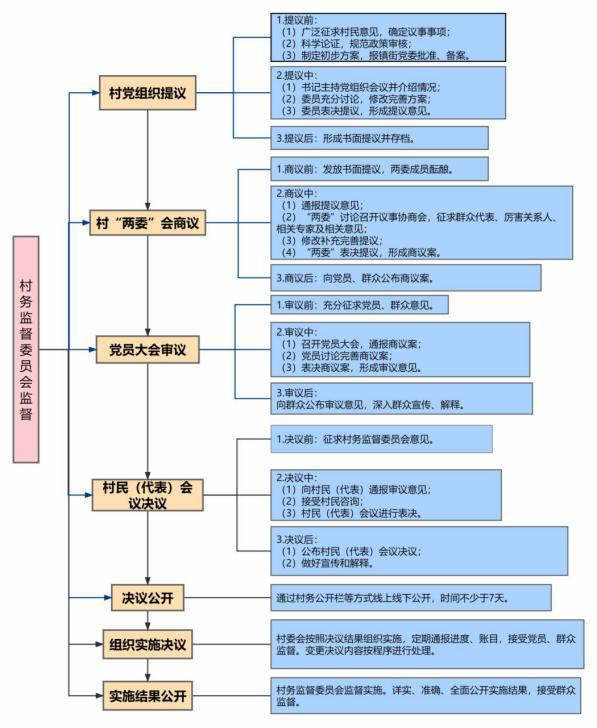 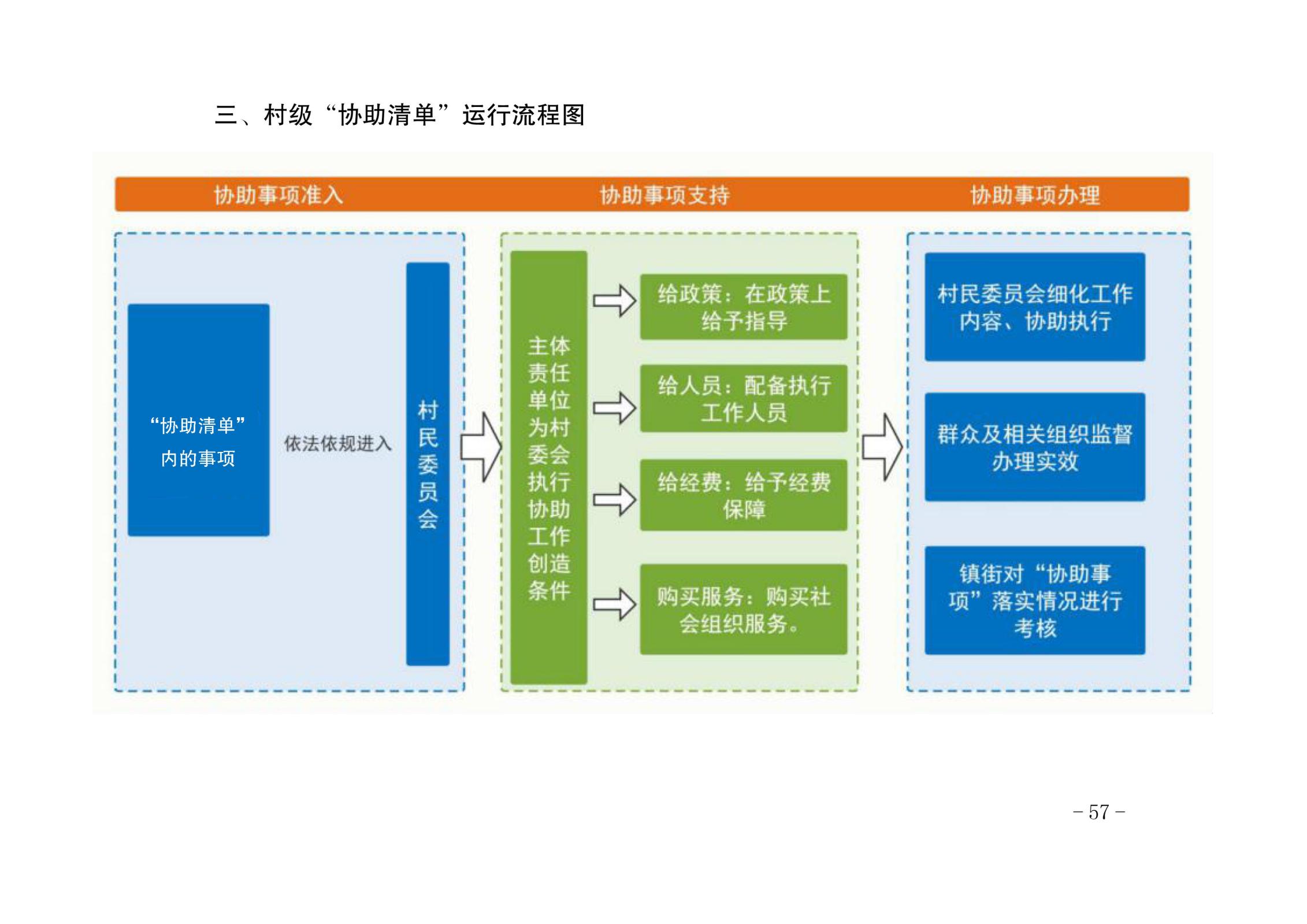 四、村民委员会出具证明事项办事流程图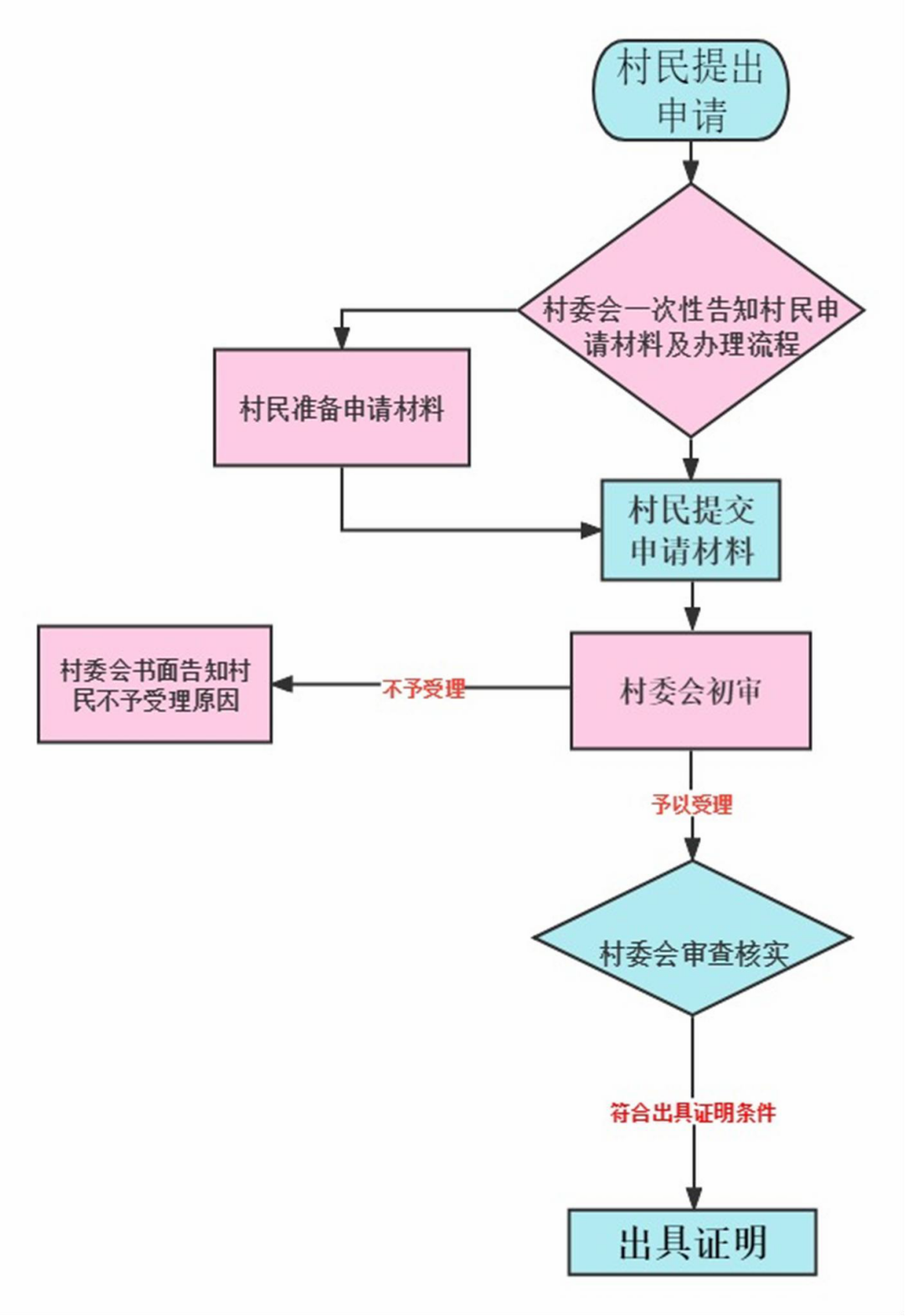 